SingaporeSingaporeSingaporeApril 2030April 2030April 2030April 2030MondayTuesdayWednesdayThursdayFridaySaturdaySunday1234567891011121314Hari Raya Haji15161718192021Good Friday222324252627282930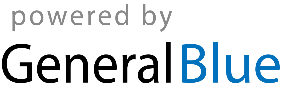 